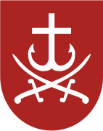 Вінницька міська радаКомунальний заклад «Загальноосвітня школа І-ІІІ ступенів № 27 Вінницької міської ради»вул. Ватутіна, буд. 42, місто Вінниця, 21011, тел. 0 (432) 56-39-74, 56-31-67, 27-36-26, е-mail: sch27@galaxy.vn.ua Код ЄДРПОУ 26235522КАРТКА ПРОЄКТУАвтор (автори) проєкту: Лютюк Домініка, 8-БКласний керівник:  Садова І.Г.Назва проєкту«Екопростір: пізнавай, експериментуй, відпочивай!»Тип проєктуВеликий             Мета проєктуОблаштування мобільних фітозон у 27-мій школи для проведення дослідницької природничої проєктної діяльності та психологічного розвантаження учнів 1-11-х класів та співробітників закладу.Завдання проєктуОблаштувати відкриті фітозони на другому поверсі лівого крила школи.Висадити кімнатні рослини, що належать до різних екосистем.Придбати підлогові кашпо для вазонів та лофт кашпо з полицями як майданчиків екодосліджень.Розробити план заходів з метою формування здатності учнів розв’язувати доступні соціально та особистісно значущі практичні та пізнавальні проблемні задачі, пов’язані з реальними об’єктами природи у сфері відносин «людина – природа».Придбати необхідне навчальне обладнання для проведення природничих досліджень.Визначити пріоритетні напрямки проєктної діяльності.Стислий опис проєктуНа другому поверсі лівого крила школи буде облаштовано багатофункціональний екопростір: майданчик досліджень, інформаційний куточок, рекреаційна зона з фітостінами та лавами, на яких буде прописано мотивуючі екогасла. Очікувані результатиРеалізація проєкту забезпечить:- створення комфортних, оптимальних умов для проведення позакласних заходів, засідань гуртків, творчих зустрічей; - проведення дослідницької природничої роботи на якісно новому рівні;- охоплення природоохоронним рухом значно більшої кількості учнів;- мобільність та багатофункціональність дозволять використовувати екопростір багато  років у різних напрямках освітньої діяльності.Ключові заходи проєкту1. Придбання лабораторного та навчально-дослідницького обладнання.2. Придбання підлогових кашпо для вазонів та лофт-кашпо з полицями як майданчиків екодосліджень.3.Облаштування фітостін та екокуточків.Період реалізації проєктуДо кінця 2021 рокуПриблизна вартість грн.ту, тис. грн..49 800 грн.Джерела фінансуванняЗа рахунок коштів проєктуУчасники  реалізації проєктуУчнівський, батьківський та педагогічний колективи КЗ «ЗШ І-ІІІ ст. №27 ВМР»КоментаріСталість проєкту забезпечується комплексною реалізацією наукового та естетичного підходів: створюється мобільний багатофункціональний простір, який може використовуватись як територія для проведення досліджень, фотозона, місце психологічного розвантаження, змінний простір для створення експозицій на прироохоронну тематику.